CBME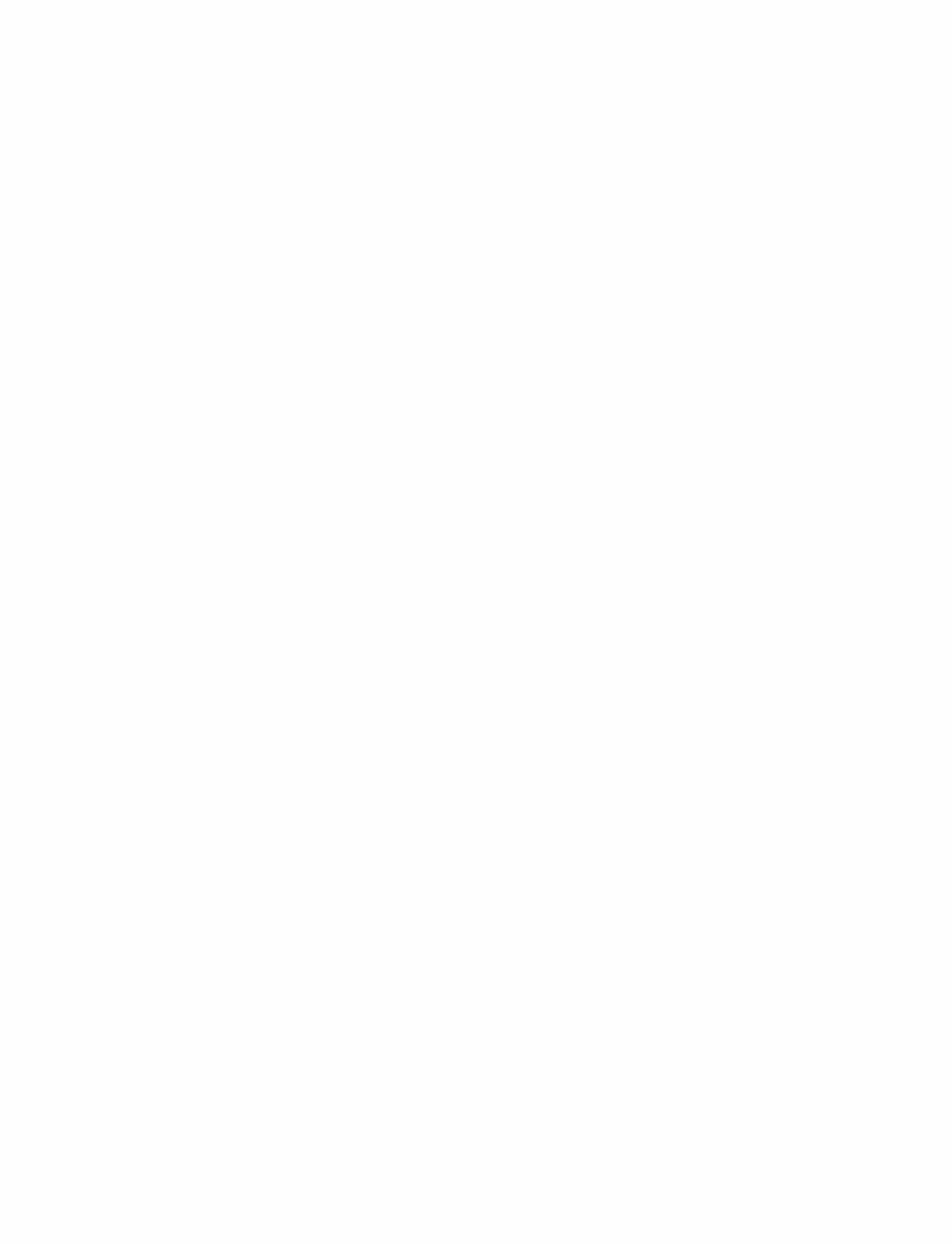 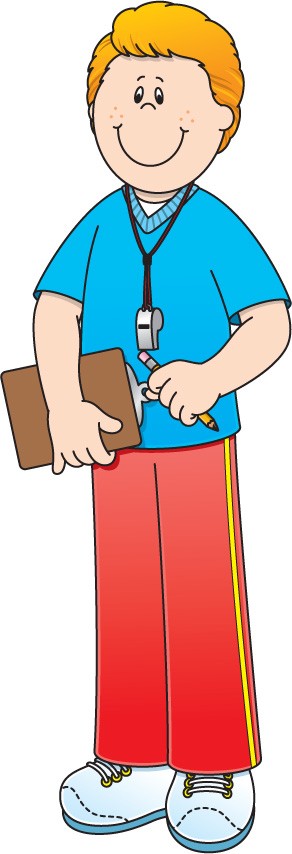 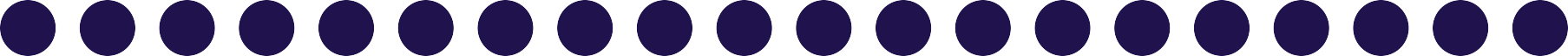 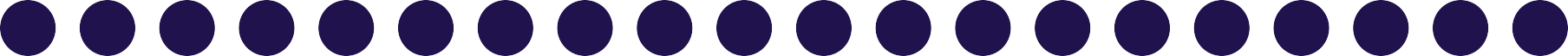 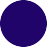 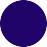 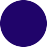 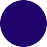 Newsflash!Each resident will haveAcademic Coachas a supportAcademic Coaches will:Help the	resident navigate the curriculum map Review the	resident's evalsIdentify areas of challenge Suggest learning strategiesHelp	resident develop a personal learning plan Incorporate recommendations from Competence Committee to inform resident's learning goals Work with the resident throughout their training